Сведения о доходах, об имуществе и обязательствах имущественного характера лиц, замещающих муниципальные  должности  в Муниципальном совете внутригородского Муниципального образования Санкт-Петербурга  в Муниципальном округе УРИЦК за 2015год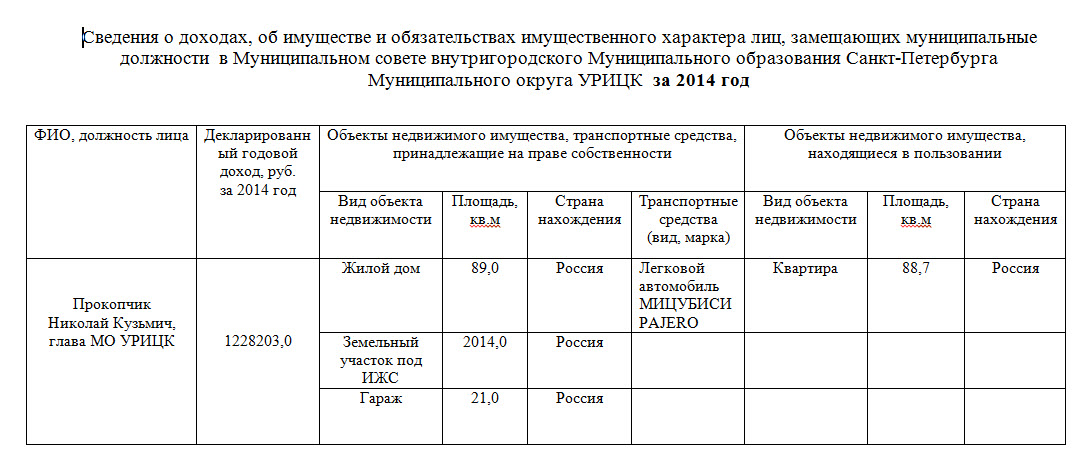 ФИО,должность лицаДекларированный годовой доход, руб.,за 2015годОбъекты недвижимого имущества, транспортные средства, принадлежащие на праве собственностиОбъекты недвижимого имущества, транспортные средства, принадлежащие на праве собственностиОбъекты недвижимого имущества, транспортные средства, принадлежащие на праве собственностиОбъекты недвижимого имущества, транспортные средства, принадлежащие на праве собственностиОбъекты недвижимого имущества, находящиеся в пользованииОбъекты недвижимого имущества, находящиеся в пользованииОбъекты недвижимого имущества, находящиеся в пользованииФИО,должность лицаДекларированный годовой доход, руб.,за 2015годВид объекта недвижимостиПлощадь,кв.м.Страна нахожденияТранспортные средства(вид,марка)Вид объекта недвижимостиПлощадь,кв.м.Страна нахождения123456789Борисова Ольга ВикторовнаДепутат МС МО УРИЦК1480601,07Квартира 58,1РФNISSAN NOTE.2006---Захаров Сергей ИвановичДепутат МС МО УРИЦК1838811,00---Автомобиль легковой  КIA SORENTO 2012Квартира 65РФЗахаров Сергей ИвановичДепутат МС МО УРИЦК1838811,00----Квартира 42РФсупруга300 000,00Квартира 1/3 доля от 90РФ-Автомобиль легковой Сузуки Джими 2012г.--супруга300 000,00Земельный участок 15РФ----супруга300 000,00Строения 63РФ----Матакаев Алик Сафербиевич Депутат МС  МО УРИЦК1 031 708,17Квартира 189 РФАвтомобиль легковой-TOIOTA LAND CRUISER 2011---Матакаев Алик Сафербиевич Депутат МС  МО УРИЦК1 031 708,17Квартира 14/52 доля от 80РФ----Матакаев Алик Сафербиевич Депутат МС  МО УРИЦК1 031 708,17Жилой дом 681,9РФ----Матакаев Алик Сафербиевич Депутат МС  МО УРИЦК1 031 708,17Земельный участок 1702РФ----Матакаев Алик Сафербиевич Депутат МС  МО УРИЦК1 031 708,17Здание, строение, сооружения2100РФ----Матакаев Алик Сафербиевич Депутат МС  МО УРИЦК1 031 708,17Здание, строение, сооружения358РФ----Матакаев Алик Сафербиевич Депутат МС  МО УРИЦК1 031 708,17Здание, строение, сооружения2147РФ----123456789супруга641 349,83Земельный участок574РФАвтомобиль легковой-LEND  ROVER RANGE 2015---супруга641 349,83Жилой дом 230РФ----сын --------дочь --------Машкин Игорь АлександровичДепутат МС  МО УРИЦК1 055 000Квартира 65РФАвтомобиль легковой: Тойота Айго 2008;Шевроле Орландо 2013---Машкин Игорь АлександровичДепутат МС  МО УРИЦК1 055 000Земельный участок 600РФАвтомобиль легковой: Тойота Айго 2008;Шевроле Орландо 2013---Машкин Игорь АлександровичДепутат МС  МО УРИЦК1 055 000Гараж 18РФ----Машкин Игорь АлександровичДепутат МС  МО УРИЦК1 055 000Гараж 18РФ----супруга1 033955,40Квартира 49РФ----Попов Владимир АлександровичДепутат МС  МО УРИЦК993 177,81Квартира 46,5РФАвтомобиль легковой «Renault Logan»---супруга1 224653,92Квартира 1/4 доля от 46,4РФ ----супруга1 224653,92Земельный участок861РФ----супруга1 224653,92Жилой дом 22РФ----Прокопчик Николай КузьмичГлава МО УРИЦКПредседатель МС МО УРИЦК6 342194,0Автомобиль легковой «Мицубиси-Паэро» 2008Жилой дом 89,0РФРФПрокопчик Николай КузьмичГлава МО УРИЦКПредседатель МС МО УРИЦК6 342194,0Автомобиль легковой «Мицубиси-Паэро» 2008Земельный участок2014,0РФПрокопчик Николай КузьмичГлава МО УРИЦКПредседатель МС МО УРИЦК6 342194,0Автомобиль легковой «Мицубиси-Паэро» 2008Квартира 88,7РФПрокопчик Николай КузьмичГлава МО УРИЦКПредседатель МС МО УРИЦК6 342194,0----123456789Тарсина Татьяна ПавловнаДепутат МС  МО УРИЦК966538,14Квартира 49,0РФ----Тарсина Татьяна ПавловнаДепутат МС  МО УРИЦК966538,14Земельный участок 6300РФ----супруг479 107,4---Автомобиль легковой «Форт фокус»---Филиппова Елена АлексеевнаДепутат МС  МО УРИЦК488 005, 78Квартира 39,8РФ----Филиппова Елена АлексеевнаДепутат МС  МО УРИЦК488 005, 78Гараж18РФ----Яковлева Наталья ВладимировнаДепутат МС  МО УРИЦК2 575 733,15Квартира 1/3 доля от 61,8РФ----